Český svaz biatlonuKB  Beroun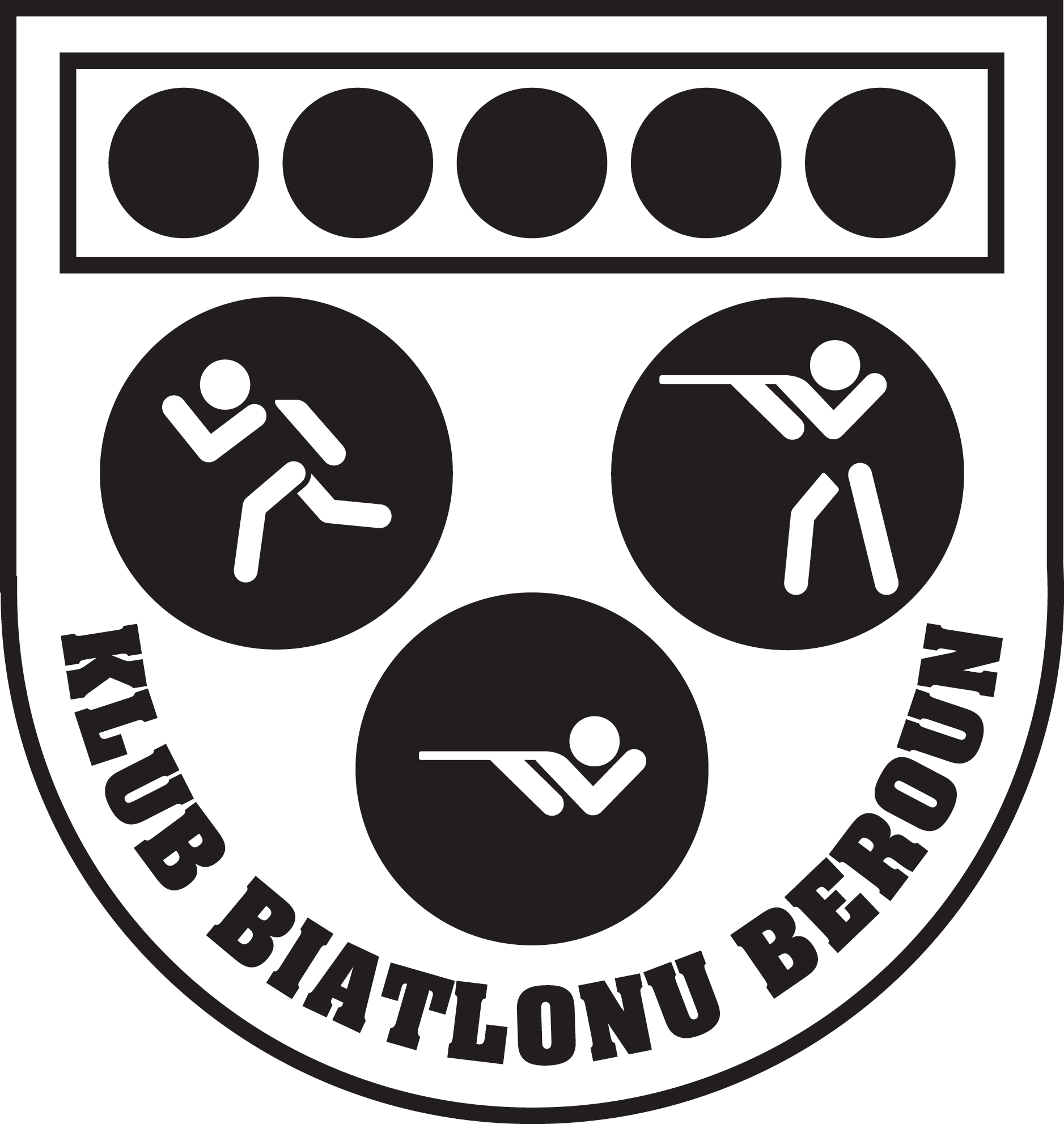 pořádáKvalifikační regionální závod ČP v letním biatlonu žactva, dorostu a dospělých21. dubna 2018Střelnice Beroun - ZávodíZávod se uskuteční za finanční podpory města Beroun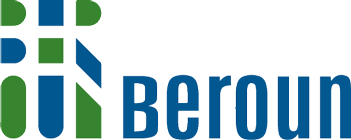 PROPOZICE:Všeobecná ustanovení :Pořadatel :				Český svaz biatlonuTechnické provedení:			Klub biatlonu BerounMísto konání:				Střelnice Beroun Závodí - GPS 49.9804644,14.0791064Datum konání:			21. dubna 2018Přihlášky:	Elektronické přihlašování je otevřeno od 7. 4. 2018 do 20. 4. 2018 12:00 na adrese https://evidence.biatlon.cz. Základní přihlášku sportovců na závody proveďte do 16. 4. 2018 a úpravy v přihlášce pak nejpozději do 20. 4. 2018 12:00. Všichni elektronicky přihlášení závodníci budou zařazeni do startovní listiny a bude za ně vyžadováno startovné. Prezentace:	Prezentaci k závodu bude možné provést pouze on-line přes Centrální evidenci (členové ČSB), viz Přihlášky. Pro nečleny ČSB proběhne prezentace osobně od 09:00 do 10:00 v závodní kanceláři. Placení startovného proběhne v závodní kanceláři od 09:00 do 10:00. Informace:				email: jan.zvyhal@seznam.cz nebo telefon: 723 569 441Startovné:	žactvo 50,- Kč, dorost 75,- Kč, dospělí 100,-Kč, pro nečleny ČSB dvojnásobek uvedených částekObčerstvení:	bude zajištěn stánek s jídlem a pitímCeny:	závodníci na 1. – 3. místě budou oceněni tradičními koláči, medailemi a drobnými věcnými cenamiPojištění:	závodníci, jejich doprovod a funkcionáři závodu jsou pojištěni pojistnou smlouvou u Kooperativa pojišťovna, a.s. č. 4950050842 ( více na http://www.biatlon.cz/nova-pojistna-smlouva-kooperativa-pojistovna-a-s/). Diváci se účastní závodu na vlastní nebezpečí. Organizační výbor proto doporučuje ostatním účastníkům uzavření vlastní pojistky.Organizační výbor:Předseda organizačního výboru:		Jan ZvyhalTechnický ředitel:		Vladimír PacnerHlavní rozhodčí:		Marie LepšíkováTechnický delegát ČSB:		Věra BystřickáHospodář:		Jaroslav SmělýVelitel tratí:		Jan BečvářVelitel střelnice:		Vlasta NešporováTechnická ustanovení:Soutěžní pravidla:	Pravidla biatlonu v platném znění a Pokyny pro celostátní soutěže ČP v letním biatlonu v roce 2018Disciplíny:			vytrvalostní závodPrávo startu:			řádně přihlášení závodníci ve smyslu vydaných ustanoveníČasový program závodu:Sobota 21. 4. 2018: 	9:00 – 10:00		prezentace závodníků	9:00 – 10:30		nástřel zbraní pro všechny kategorie	11:00			start prvního závodníka				vyhlášení výsledků 30 minut po doběhu posledního závodníkaKategorie:       přípravka						L    žáci A/žákyně A						L                          žáci B/žákyně B						L L                               žáci C/žákyně C						L L                               dorci A/dorky A						L S L S                               dorci B/dorky B ,						L S L S		     juniorky, ženy A+B+C					L S L S		                  junioři, muži A+B+C					L S L S		Doprava: 	exit č. 14 z D5 ve směru na Plzeň, dále po silnici 118 směr Beroun, na první světelné křižovatce vpravo směr Kladno, za přejezdem vpravo okolo areálu firmy Strabag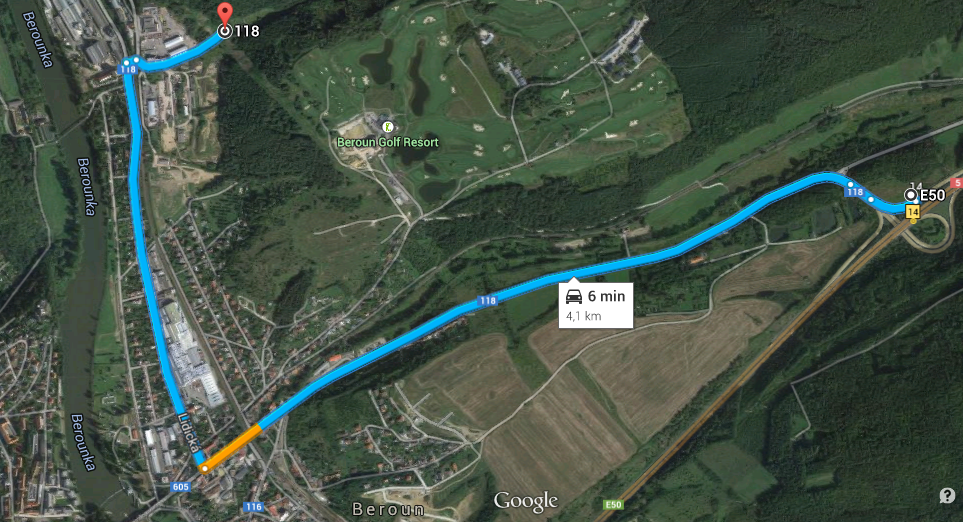 